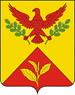 СОВЕТ                                          ШАУМЯНСКОГО СЕЛЬСКОГО ПОСЕЛЕНИЯТУАПСИНСКОГО РАЙОНАСОЗЫВ – 4СЕССИЯ – XIХРЕШЕНИЕ         от 26.01.2021                                                                                        № 63с. Шаумян «Об утверждении Прогнозного плана (программы) приватизации объектов муниципальной собственности Шаумянского сельского поселения Туапсинского района на 2021 год»В соответствии с Федеральным законом от 21 декабря 2001 года     № 178-ФЗ «О приватизации государственного и муниципального имущества», Федеральным законом от 22 июля 2008 года № 159-ФЗ «Об особенностях отчуждения недвижимого имущества, находящегося в государственной собственности субъектов Российской Федерации или в муниципальной собственности и арендуемого субъектами малого и среднего предпринимательства, и о внесении изменений в отдельные законодательные акты Российской Федерации», руководствуясь Уставом Шаумянского сельского поселения Туапсинского района, Положением о порядке управления и распоряжения объектами муниципальной собственности Шаумянского сельского поселения Туапсинского района, утверждённым решением Совета Шаумянского сельского поселения Туапсинского района от 27 апреля 2017 года № 124 «Об утверждении Положения о порядке управления и распоряжения объектами муниципальной собственности Шаумянского сельского поселения Туапсинского района», в целях пополнения доходной части бюджета Шаумянского сельского поселения Туапсинского района, оптимизации использования муниципального имущества, недопущения его ухудшения, а также уменьшения расходов по содержанию объектов муниципальной собственности, Совет Шаумянского сельского поселения Туапсинского района, р е ш и л: 1. Утвердить прогнозный план (программу) приватизации объектов муниципальной собственности Шаумянского сельского поселения Туапсинского района на 2021 год согласно приложению к настоящему решению.2. Контроль за выполнением настоящего решения возложить на комитет Совета Шаумянского сельского поселения Туапсинского района по вопросам имущественных и земельных отношений, промышленности, строительства, ЖКХ, топливно-энергетического комплекса, транспорта и связи.3. Решение вступает в силу со дня его обнародования.ГлаваШаумянского сельского поселенияТуапсинского района                                                                        А.А.КочканянПРОГНОЗНЫЙ ПЛАН(программа) приватизации объектов муниципальной собственности Шаумянского сельского поселения Туапсинского района на 2021 годПЕРЕЧЕНЬобъектов муниципальной собственности Шаумянского сельского поселения Туапсинского района, приватизация которых планируется в 2021 году Ведущий специалист администрацииШаумянского сельского поселенияТуапсинского района                                                                                                                                           А.Х.БондарьПРИЛОЖЕНИЕ к решению Совета Шаумянского сельского поселения Туапсинского района от 26.01.2021 № 63№ п/пНаименование движимого имуществаБалансодержатель имуществаПредполагаемый способ приватизацииСрок    
привати-зацииПрогноз поступления без учета НДС, руб.1Транспортное средство УАЗ-315148 МКУК" ЦБ Шаумянское сельское поселение Туапсинского районаАукционI - IV кварталы260 4002Автобус НЕФАЗ 5299-11-33VINX1F5299 RCDJH00314имущество казныАукционI - IV кварталы289 900